Name and address of Co-Investigator(s), Statistician, Laboratories etc.Study SynopsisFigure 1: Flow of participants through CRAFT study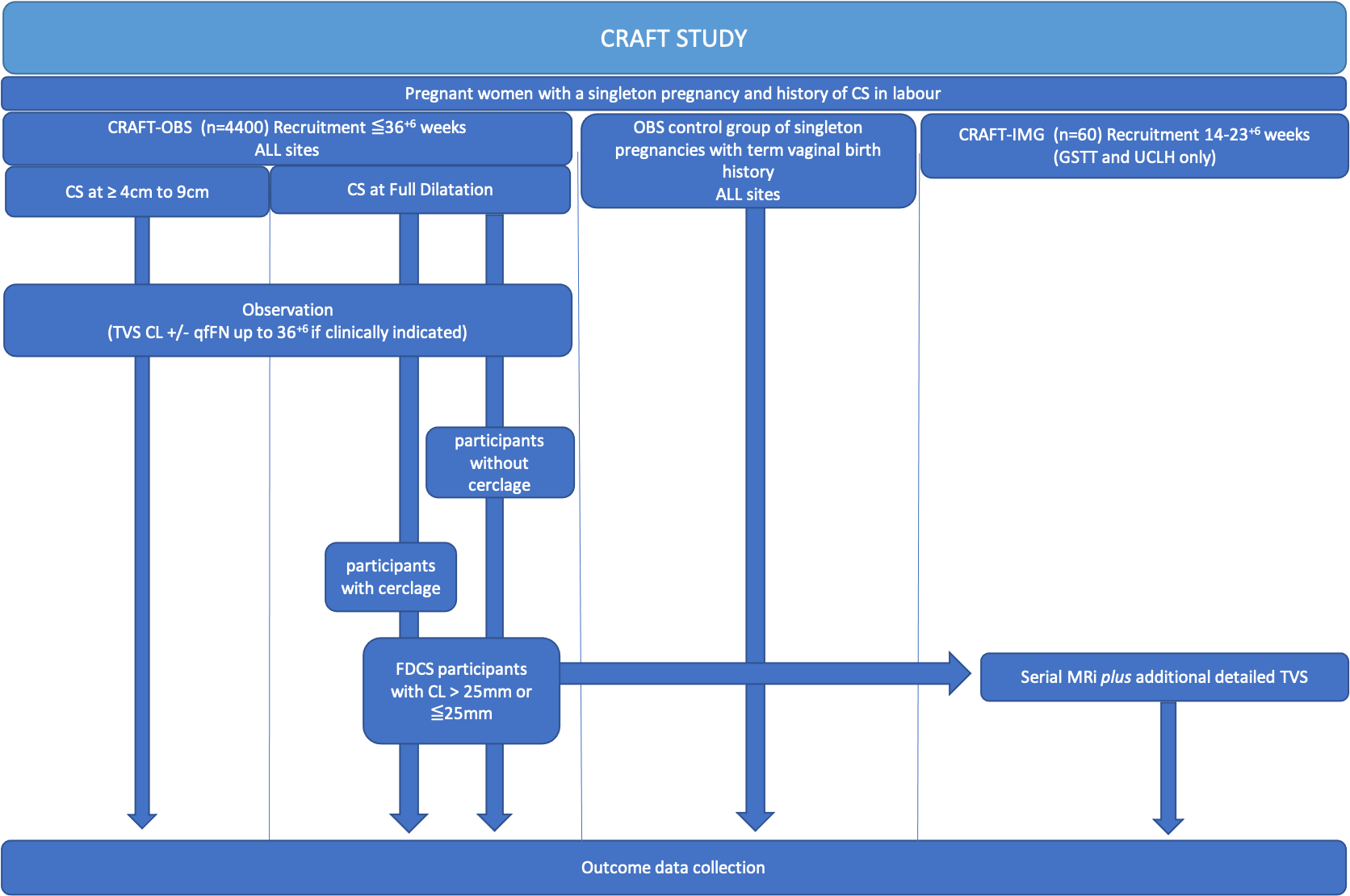 LAY SUMMARYWorldwide, there is a 9.6% rate of preterm birth before 37 weeks. The timing of preterm birth is directly related to the amount of risk to the infant at birth and for his/her long-term health. Very early preterm deliveries under 28 weeks gestation carry more risk for the development of the infant’s lungs, risk of cerebral palsy, and eye problems just to name a few; not to mention the repercussions for parents supporting their infants in neonatal care at a detriment to the remaining family dynamics. There are multiple factors which predispose women to preterm birth such as surgery to the neck of the womb, previous preterm birth and multiple pregnancies. A new factor now found to be contributing to this risk is if the mother has had a previous full dilatation caesarean section (FDCS) in labour particularly when she is 10cm dilated. We don’t know how significant this risk is in the UK and the mechanism is not proven but what is known is that it particularly affects pregnancies under 28 weeks and also results in many late miscarriages (14-23+6 weeks). It is thought it occurs because a cut is made to the cervix (neck of the womb) at the time of the caesarean which weakens it. We do not routinely look for a scar on transvaginal ultrasound when measuring the cervical length (CL). New NHS Commissioning guidelines(1) and Saving Babies Lives Care Bundle(2) has now recommended to screen all women with a previous FDCS because of this new widely reported risk. We don’t know whether a cerclage (stitch) inserted into the cervix, first line prophylactic treatment in many UK units for a short cervix (25mm), works in this group of women. We have never imaged the cervix looking for injury in this FDCS group of women and compared it to our assessment with routine transvaginal ultrasound. We also do not know if a cut off of 25mm is a short cervix in women with a previous FDCS. Furthermore, we do not know how many women with a previous caesarean at 4-9cm dilatation has a risk of preterm birth in the future nor if our current tests of cervical length and fibronectin test work well to predict preterm birth in these women. A cerclage for a short cervix 25mm in women with a previous FDCS is not part of routine care. Hence why there is a three-pronged approach in CRAFT: 1. Observational study of women with a previous term caesarean in labour 2. OBS control group to compare the rate of preterm birth in the OBS cohort to women with only previous term vaginal delivery/(ies)3. Imaging sub-study using transvaginal ultrasound and magnetic resonance imaging (MRI) to characterise any scars found to try to work out the mechanism of the problem.PROFESSIONAL SUMMARYSpontaneous preterm birth (sPTB), birth before 37 weeks gestation, has a global prevalence of 9.6% and over a million annual neonatal deaths. Recently, it has been observed FDCS are associated with recurrent, early premature births and late miscarriage (LM). Over 25% of all deliveries in the UK are by caesarean section (CS) and at least one in seven of these occur at full dilatation, affecting 20,000 women per year. These women have a six-fold increased incidence of subsequent preterm birth compared with women who undergo 1st stage CS earlier in labour, which equates to 2500 women per year in the UK. In women who lose a pregnancy, more than half will also go on to experience recurrent pregnancy losses in spite of current intervention. Prediction and management of these cases requires further understanding of its aetiology, assessment of current prediction strategies as well as clinical management.Despite the emerging association between FDCS and the risk of sPTB/LM, the risk following  an in labour CS, not at full dilatation, is unknown. It is thought that late stage caesareans, from 7cm onwards, are likely to carry some risk of future preterm birth (3). Furthermore, our current predictive models of preterm birth based on transvaginal ultrasound and quantitative fetal fibronectin are not validated in this specific cohort of women. In this CRAFT study we will evaluate the risk of preterm birth in women with a previous history of caesarean section in labour.Clinically, a short cervix (25mm) on transvaginal ultrasound scan (TVS) during the second trimester identifies women at high risk of sPTB/LM.  These women may benefit from prophylactic treatment such as a cervical cerclage but currently it is not part of routine care. At present it is unknown whether the 25mm cut-off is a reliable predictive measure of risk in women following in labour CS. The mechanism of late miscarriage and early premature births <34 weeks needs to be further understood with the imaging modalities available to us. There will be three components to the CRAFT project: 1) CRAFT-OBS 2) CRAFT-CTL and 3) CRAFT-IMG StudyCRAFT-OBS: a study of risk and management in women with a history of CS in labourPregnant women with a history of caesarean section in labour booked for maternity care may have a transvaginal ultrasound cervical measurement and quantitative fetal fibronectin (if available) between 14+0 and 36+6  weeks with a previous in labour term CS as part of standard care. These women will be analysed in the following groups:Unknown dilatation at time of CS in labour.Dilated 4cm to 9cm at time of CS in labour.Full dilatation at time of CS in labour.This part of the project will allow us to:Determine pregnancy outcomes in women who have had previous in-labour CS.Evaluate risk of sPTB/LM according to degree of dilatation in previous in-labour CS.Evaluate the predictive value of quantitative fetal fibronectin in women with previous CS in labour if done by direct care team for clinically indicated reasons at any pointEvaluate the predictive value of transvaginal ultrasound and whether cervical defects can be identified if performed by direct care team for clinically indicated reasons at any point.Identify women who require referral into specialist preterm surveillance clinics.OBS Control group: The aim of this arm is to establish the risk of preterm birth in a singleton pregnancy in women with prior vaginal term birth/(s) and be able to compare this to the OBS cohort. CRAFT-IMG: a study evaluating imaging methods for assessing risk and management of women with a history of FDCSThis imaging sub-study will be carried out at University College London and St Thomas’ Hospitals only and focus on analysis of transvaginal ultrasound and magnetic resonance imaging (MRI) of cervical defects in this population to elucidate which women are at increased risk of sPTB/LM. Assessment of any identified cervical defect and its relation to a cervical cerclage will also help us to establish which women at risk of sPTB would benefit from this treatment.Objectives of the imaging study:To assess whether cervical abnormalities can be visualised in the cervix by TVS and MRi.To determine which women in this FDCS cohort are most at risk of preterm birth.To identify which women with a previous CS in established labour are most likely to benefit from a cervical cerclage.Investigating the mechanism underpinning the increased risk of sPTB/LM will aid our understanding of risk in women with a history of FDCS only and inform current and future treatment strategies. We will recruit 30 women with a CL of >25mm and 30 women with a CL of  25mm (short cervix).  Around half of the total sample size of participants will have a cervical cerclagein situ. Glossary of TermsIntroductionBackgroundSpontaneous preterm birth (sPTB), defined as spontaneous birth less than 37+0 weeks gestation, is a significant health issue and is the most important single determinant of adverse infant outcome with regards to survival and quality of life(4). Morbidity is inversely correlated to gestational age, and the most significant adverse outcomes are associated with very preterm birth, defined as occurring less than 32+0 weeks gestation. Preventative measures which prolong fetal gestation by 1 week, such as those proposed by this study, could save health services £939 million per year in England and Wales(5).The insertion of a suture around the cervix under regional anaesthesia is an established management strategy in those women at high risk of preterm birth. There is little consensus on the optimal procedure, technique or timing of insertion. Its mechanism of action has been hypothesised as not only supportive but as reinforcing the immunological barrier which protects the fetus from ascending vaginal infection. The benefit of an ultrasound indicated cerclage following evidence of cervical shortening (25mm) on transvaginal ultrasound scan has been reported to demonstrate a significant reduction in delivery <35 weeks gestation compared with expectant management (6).The primary risk factor for sPTB in multiparous women is a previous sPTB(7). Emerging evidence has shown an association between late miscarriage (LM) (14-24 weeks) and sPTB in women with a history of full dilatation caesarean section (FDCS) at term, affecting approximately 13.5% of these women. This is hypothesised to be due to a uterine incision, which is inadvertently too low, in or near to effaced cervical tissue.  This occurs because the cervix becomes continuous with the lower segment of the uterus at full dilatation and the anatomy can often be distorted.  Disruption and scarring of this cervical tissue is thought to result in cervical incompetence in future pregnancies. The association between FDCS and LM/sPTB has only recently been recognised and it presents a pressing clinical problem.  Over 25% of all deliveries in the UK are by CS and up to 20% of in labour caesarean sections occur at full dilatation, which could affect up to 20,000 women in the UK per annum (8). These women have a six-fold increased incidence of subsequent preterm birth compared with women who undergo CS in the first stage of labour (adjusted odds ratio 5.8; 95% confidence interval 1.08-30.8)(3); 13.5% in comparison with 2%.  This equates to around 2500 women per year in the UK. In women who lose a pregnancy, more than half will also go on to experience recurrent pregnancy losses in spite of intervention, compared to 14% of women with a history of preterm birth without previous FDCS (relative risk 3.06 95% confidence interval 1.22-7.71)(9).  The relative risk of sPTB in women with a previous emergency CS earlier in labour is unknown, however it is thought to be a continuum of risk, i.e. the later in labour the CS is carried out, the higher the risk of sPTB in future pregnancies. A screening programme to assess for cervical shortening in women with a previous FDCS is due to be implemented as part of new NHS commissioning guidance(1) and the revised Saving Babies Lives Care Bundle(2). It is unknown whether transvaginal cervical length screening for a short cervix predicts outcome in this group and there is currently limited evidence to inform optimal management of these women. It is also unknown whether first-line interventions for short cervix 25mm (vaginally-placed cerclages inserted in the distal cervix during pregnancy), used in other high-risk groups of women, is effective in this cohort.  Preliminary data indicates that these interventions may be less efficacious, likely due to the injury having occurred in the proximal cervix, above the cerclage. A small retrospective analysis indicated that of 19 women who had experienced a LM/sPTB subsequent to a FDCS and who then had a cerclage in the 3rd pregnancy, 10 (53%) still delivered <30 weeks gestation in comparison with 3% of a high-risk control group, who also had a cervical cerclage in situ after a LM/sPTB (n=154).This study has been developed in collaboration with the Preterm Birth Studies PPI Group at St Thomas’ Hospital.  They have confirmed that this issue is of vital importance to them and they will be consulted on all study literature and future directions associated with this project.Rationale for studyThe overall aim of the CRAFT project is to investigate the role of previous in labour caesarean section in future preterm birth risk and management strategies. CRAFT-OBS will determine the risk of sPTB in women with previous CS in labour. We will use any data on qfFN testing and CL measurements to validate current predictive modelling of preterm birth using these tests, which are the most commonly used predictors of sPTB. Participants whose CS was carried out at full dilatation and who have a short or long cervix will also be invited to take part in CRAFT-IMG (n=60).  A contemporaneous collection of non-identifiable data from maternity data systems at each site will allow comparison to the OBS cohort and will be referred to as OBS control group. CRAFT-IMG will inform development of methods for identifying cervical defects in women with a history of CS in labour.  We will explore the value of scanning the cervix for scars/areas of abnormality to indicate which women are most at risk of adverse outcomes and require further monitoring and therapy. Currently the ultrasound-assessed CL is the only parameter used in clinical practice to guide management of women at high risk of sPTB and this has not been validated in women with previous FDCS.  There is a need to evaluate the features of the cervix and any scar tissue by both MRI and US to evaluate which characteristics can accurately determine which women are likely to go on to experience LM/sPTB.  Preliminary data indicates that scars can be consistently identified on ultrasound and their location defined in relation to the internal-os of the cervix. MRI can provide additional information regarding tissue microstructure.  Previous studies have indicated that changes in signal intensity of cervical stromal layers have been found on T2 weighted images(10) and alterations in basic diffusion imaging (a measure of Brownian motion of water molecules in tissue enabling assessment of microstructure) with relation to the onset of labour reported(11).  This will help evaluate the value of imaging and our ability to predict who will need a cerclage – for example location of scar from FDCS. The development of sophisticated diffusion techniques such as Intravoxel Incoherent Motion (IVIM), has enabled assessment of tissue microstructure, diffusivity and perfusion(12). This separates diffusion perfusion from true diffusion effects, the signal decay is described by a biexponential instead of a mon-exponential equation which yields a more accurate description of the underlying tissue properties(13). This technique has been used to assess perfusion in cervical carcinoma(14) but has not been investigated in relation to sPTB. Professor Daniel Alexander (UCL), a world leading expert in the field of diffusion MR imaging, has previously harnessed these techniques in the assessment of the breast, brain, placenta, and prostate. In this project, his team will facilitate optimal data acquisition and analysis of the cervix using IVIM.	Pilot Data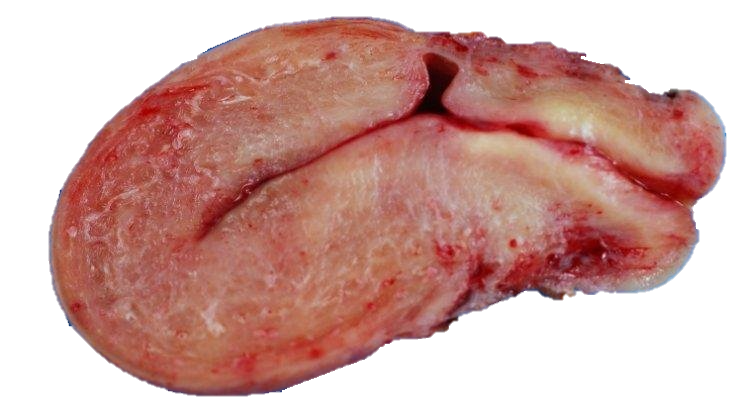 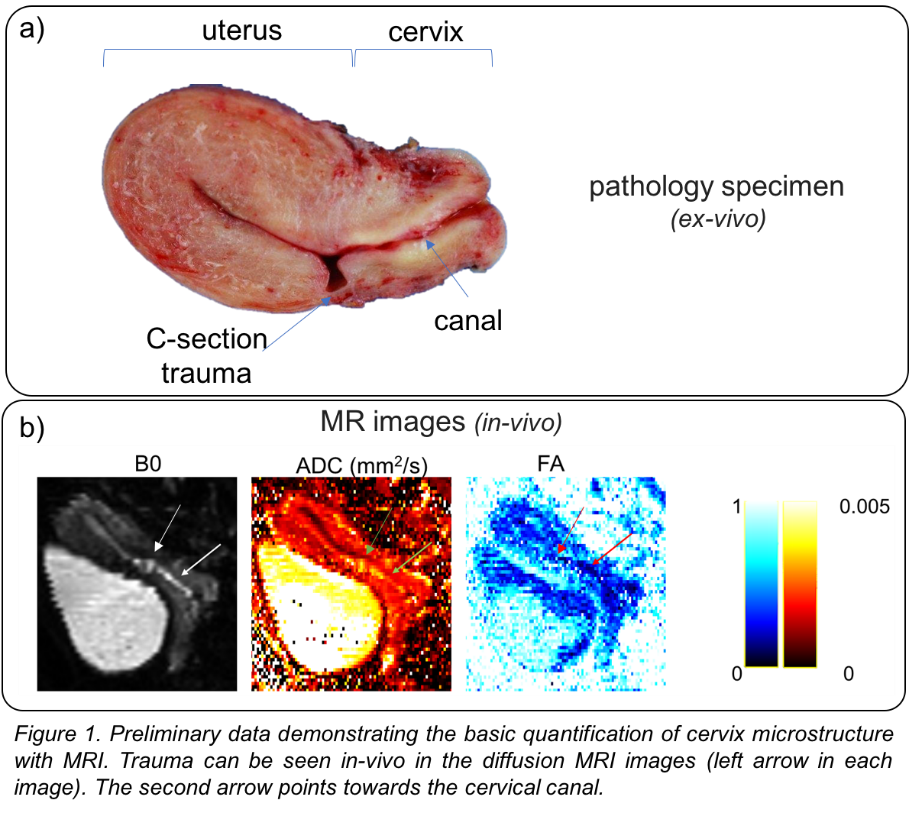 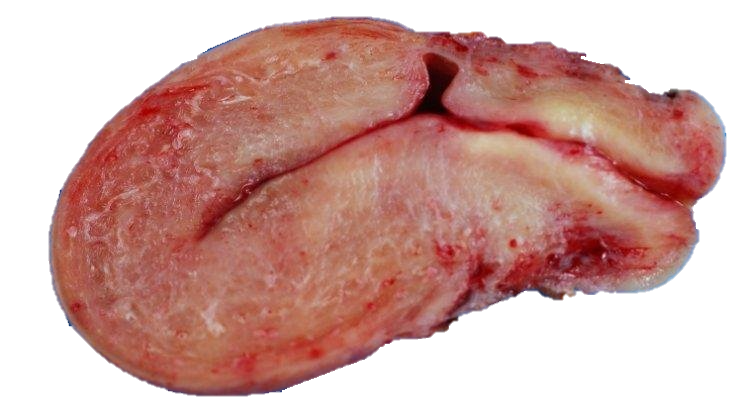 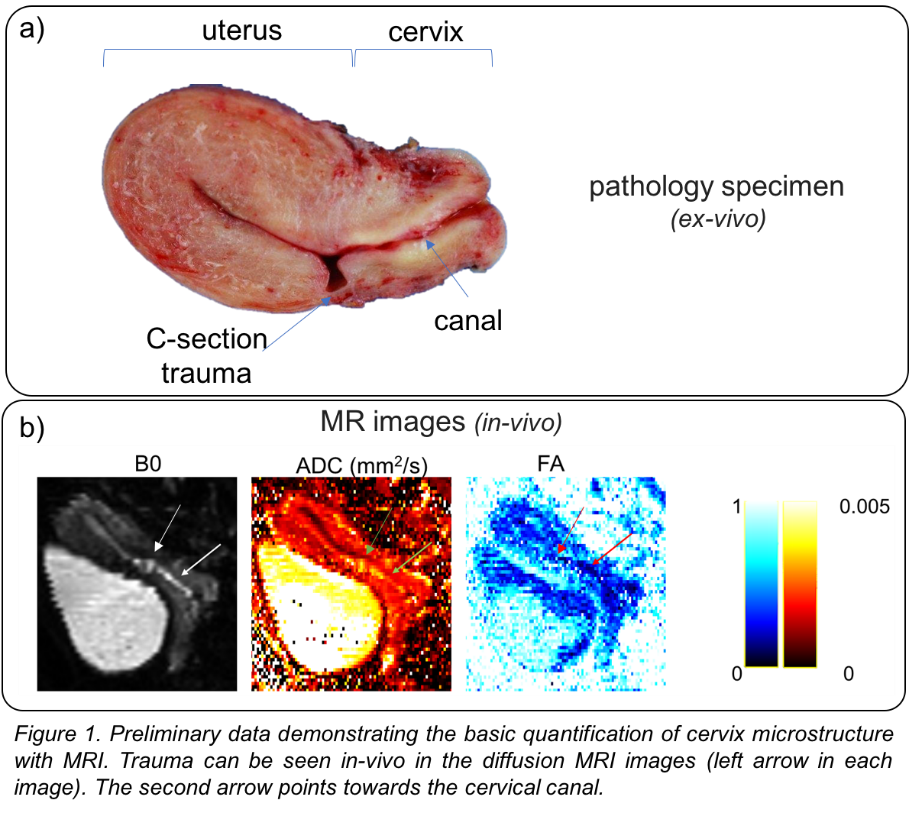 Figure 1: preliminary data demonstrating the basic quantification of cervix microstructure with MRI.  A cervical defect can be seen ex-vivo from a pathology specimen of a uterus and cervix where the patient had previously undergone a full dilatation caesarean section (a).  MRI imaging shows a similar cervical defect (b).  The left image is T2 weighted and apparent diffusion co-efficient (ADC) map and fractional anisotropy (FA) maps, both reflecting tissue structure can be seen in the centre and right images.  The cervical defect is indicated with the left arrows.  The right arrows indicate the cervical canal. Defects in the cervix have already been identified by our research group in non-pregnant women who have undergone LM/sPTB following a FDCS using MRI. These lesions are comparable to pathology specimens of women with a similar history (see Figure 1).  Ultrasound is a commonly used modality in obstetrics to quantify the CL. The CS scar can be easily identified in the lower uterine segment or cervical tissue using transvaginal ultrasound examination. Using Doppler ultrasound the internal os is identified relative to the height of the uterine arteries bilaterally as they traverse lateral to the cervix (methodology developed by Professor Anna David at University College London Hospitals). The scar defect position has been studied prospectively in women with a previous FDCS who booked at University College London Hospital. Results in 87 women seen over 14 months found a 37% rate of sPTB in 8 women whose scar defect was ≥5mm from the internal os or within the cervix itself, compared to 5% of 21 women whose scar defect was >5mm above the internal os. We will use the same methodology in this trial and imaging study.  We will also analyse inter/intra-observer variation in performing cervical ultrasound assessment and compare it to MRI images.Study aims and objectivesAimsThere are three overall aims of the CRAFT project which correspond to each distinct part:To understand the association between the degree of cervical dilatation at CS in labour with risk of LM/sPTB in subsequent pregnancies. To assess the risk of preterm birth in the OBS cohort compared to a contemporaneous control group (CRAFT-CTL).To identify a mechanism for the increased risk of preterm birth with MRI and transvaginal ultrasound in order to predict those at most risk and whether cervical cerclage would be of benefit (CRAFT-IMG)Study objectivesCRAFT-OBS: a study of risk and management in women with a history of CS in labourDetermine the incidence of LM and sPTB (prior to 37 weeks) in women with previous CS in labour stratified by cervical dilatation.If ultrasound measured cervical length and quantitative fibronectin are carried out clinically, this data will be opportunistically collated and help evaluate the ability of these tests to determine risk of spontaneous preterm birth in women with a history of in labour caesarean.Evaluate the efficacy of cervical cerclage defined as delivery <37 weeks.OBS control group: control group for each recruiting siteDetermine what the preterm birth rate is in women with a singleton pregnancy and history of only term vaginal delivery/(ies).Compare the preterm birth rate of control group with CRAFT(OBS) cohort.CRAFT-IMG: a sub-study evaluating imaging methods for assessing risk and management of women with a history of FDCSAscertain whether MRI or ultrasound (or a combination of the two) can accurately predict sPTB when abnormalities are detected in the cervix.Identify which women are most likely to benefit from intervention.Study Design CRAFT-OBS    This is a multicentre prospective cohort observational study of 4400 pregnant women with a previous history of term CS in labour who will be recruited following their booking or scanning visit. Women with a previous FDCS may be invited to participate in CRAFT-IMG. If patients have a clinically indicated transvaginal cervical length or qfFN during their pregnancy, this information will also be collected.	3.1.2.  OBS Control groupThis is a multicentre control group carried out alongside CRAFT(OBS).  At each site women with a history of term vaginal delivery/(ies) and delivering a singleton pregnancy within the study timeframe will have their gestational age and birthweight alongside maternal ethnicity, BMI and age at booking captured through a search of the maternity data system. This data will be non-identifiable and the search will be conducted by a member of the direct care team. This will mean each site has a contemporaneous control group of their own to compare the rate of sPTB to the OBS study cohort. CRAFT-IMGThis is a prospective cohort sub-study at University College London and St Thomas’ Hospitals only. It will collect image data and outcomes in a sub-group of women participating in CRAFT-OBS (n=30) and/or CRAFT-RCT (n=30).The subgroup will be recruited from participants attending University College London and St Thomas’ Hospital only. All participants will have experienced FDCS in a previous pregnancy and will include women with and without cervical shortening in the current pregnancy based on their CL monitoring. Participants will be allocated to one of three groups: a) women with cervical length of 25 mm with no cerclage in place (n=15), b) women with cervical length of 25 mm with a cerclage (n=15), c) women with cervical length of 25 mm. A transvaginal ultrasound using a new enhanced protocol developed by Professor Anna David at University College London will be undertaken in all women. This procedure is more detailed than standard measurement of CL. The site of previous scar tissue and any other abnormalities (for example the presence of cysts) will be recorded.  Serial MRIs will also be performed. Recruited patients will have up to 3 serial transvaginal ultrasounds and MRIs during their pregnancy.Expected study durationRecruitment will be conducted over a 48 month period with the total study length of 54 months.   The end of the study will be defined as 28 days post-delivery or discharge from hospital (whichever sooner) of the last recruited participant and infant. Women will be followed-up until postnatal discharge.  The end of the study will be reported to the REC and Regulatory Authority within 90 days, or 15 days if the study is terminated prematurely.   Study Endpoints CRAFT-OBSPrimary endpoint:Delivery < 37 completed weeks gestation (powered). Secondary endpoints Adverse perinatal outcome, defined as a composite outcome of death (antepartum/intrapartum stillbirths plus neonatal deaths prior to discharge from neonatal services) Delivery <34 weeks gestation. Gestation at delivery.Late miscarriage (14+0-23+6 weeks). Healthcare use, e.g. appointments, hospital admission, cervical length, cervicovaginal fetal fibronectin levels, interventions. Predictive modelling to evaluate the ability of CL and fFN to determine risk of preterm birth <34 and <37 weeks Other maternal and fetal morbidities, as per COPOP core outcome set for preterm birth intervention studies(15).4.1.1. OBS Control groupPrimary endpoint:Delivery  <37 weeks gestation CRAFT-IMGPrimary endpoint:Alterations in imaging parameters between women with a full dilatation C-section in a previous pregnancy and either a cervix 25mm or a cervix >25mm in this pregnancy which culminates in a preterm (<37 week) delivery.  Sample size and power calculationAll power calculations were performed by the trial statistician Paul Seed.CRAFT-OBS: With estimated prevalence of 8.5% preterm birth rate prior to 37 weeks, and 16.2% of all deliveries being by emergency caesarean section; we will require data on 4400 women to estimate the event rate to 10% relative accuracy (e.g. 95% CI  7.69% to 9.36%).An average district general hospital has 4,000 deliveries per year, of which 648 (16.2%) might be by Emergency Caesarean. We aim to recruit 324 of these (50%) at a minimum of 7 study sites. At St Thomas’ Hospital rather fewer deliveries (11%) are caesareans in labour; so we will aim for at least 20 sites, taking the assumptions above into account.If we acquire data of cervical length and/or quantitative fetal fibronectin in this cohort, we will be able to validate these prediction tools. If we treat a short cervix of 25mm, and a raised qfFN of >=50ng/ml as positive tests, we anticipate a 75% sensitivity and 83% specificity from the literature for both tests (16).Assuming 10% event rate, 1000 women (100 cases and 900 controls) would allow use to estimate the sensitivities of qfFN and CL to within 10% and the specificities to within 3% of the true value. The PPV would be estimated within 7% and NPV within 1.5% of their true values.CRAFT-IMG:  We consider that the participation of 60 women in this sub-study will provide useful information for planning future research; this is achievable by recruiting at 2 sites (UCLH and St Thomas’ Hospital): 30 women with cervix >25mm and 30 women with cervix 25mm  (15 women with cerclage, 15 women without).If we have data from participants in this study of their cervical length and/or quantitative fetal fibronectin we will be able to carry out predictive statistics. This would involve calculating ROC curves for prediction of spontaneous preterm birth for both fibronectin and transvaginal cervical length measurement as a continuous variable, for delivery <24, <30, <34 and <37 weeks gestation. From the optimal thresholds, predictive statistics will be calculated.Participant inclusion and exclusion criteriaInclusion and exclusion criteria for CRAFT (OBS) participantsInclusion criteria: Pregnant women up to 36+6 weeks gestation with a history of a previous term caesarean section in labour in any previous pregnancy (4-10cm dilated).Current singleton pregnancy.Willing and able to give informed consent (with or without interpreter).Exclusion criteria: Under 16 years of age.Inability to give informed consent.Only one previous caesarean section which was carried out before active labourInclusion and exclusion criteria specific to OBS control groupInclusion criteria: Multiparous womenSingleton pregnancy delivering within the study periodPrevious term vaginal birth/(s) onlyExclusion criteria:Previous caesarean section in any pregnancyInclusion and exclusion criteria specific to CRAFT-IMGInclusion criteria:Pregnant women between 14+0 and 23+6 weeks gestation with a history of FDCS.Exclusion criteria:Contraindications to MRI, e.g. claustrophobia, BMI >40 kg/m2 (due to technical limitations of scanner) or a women with a non-MRI compatible metallic implant.Study proceduresIdentification of participants CRAFT-OBSWe will recruit pregnant women who are booked for their delivery at participating centres who provide written informed consent to participate in the study and who meet the study eligibility criteria. Women who have previously had an emergency caesarean in labour will be identified through their booking appointment or scan appointments by the direct care midwife, doctor, sonographer and approached with information about this observational study. Clinical midwives, doctors or sonographers will highlight eligible women to the research team. The research team will then be able to discuss the research with patients if they are eligible either remotely or at the time of their first trimester or second trimester scan. OBS Control groupA member of the direct care team at each site will be asked to perform a search of their maternity data system to produce non-identifiable control data of gestational age at delivery (weeks and days) with corresponding birth weight (g). This data will be of multiparous women who deliver a singleton pregnancy within the study timeframe with a history of term vaginal delivery/(ies) only. Demographic data including maternal ethnicity, BMI and age at booking will also be included. Therefore each recruiting CRAFT(OBS) site will have a contemporaneous control group to compare the sPTB rate to women with a previous in labour caesarean section (CRAFT(OBS)).CRAFT-IMGParticipants will be identified from CRAFT-OBS (30 women with history of FDCS and cervical length >25mm) and/or CRAFT-RCT (30 women with FDCS and short cervix (≤ 25mm) by their direct care team. Interested women will be directed to have more information from the research team as well as confirmation of informed consent. Around 15 women will have a cerclage in situ and the other 15 will not. Only women recruited at St Thomas’ Hospital and University College London Hospital (UCLH) will be eligible for this part of the CRAFT project. Doctors, sonographers or midwives in the research team will be recruiting patients to this sub-study.All MRI scans will be performed at St Thomas’ Hospital, and advanced protocol transvaginal ultrasound scans will be performed at both UCLH and St Thomas’ Hospital. Repeat imaging will be undertaken at regular intervals from around 20+0 weeks gestation up to a maximum of 3 MRIs and 3 TVUS depending on patient availability in order to assess changes in the cervical tissue using the two imaging modalities.Consent procedureThe study will be verbally explained to potential participants who will be given a written patient information sheet and adequate time for consideration and clarification of any queries. They can take the information home. For CRAFT-OBS and CRAFT-IMG, eligible patients will have until their next appointment to decide on participation and provide informed written consent. Written consent will be confirmed by an appropriately trained (GCP) clinician or researcher. Three copies of the consent form will be taken (1 for participant, 1 for clinical notes (unless electronic records), 1 for site file).  At the time of recruitment, a unique study number will be allocated to the patient. Only one copy of patient identifiable data linked to this number will be recorded on a password protected KCL computer in order that recruits can be contacted and delivery outcomes recorded. The research record will contain minimal identifiers such as initials and date of birth. Keeping initials and date of birth on the research database allows the data to be double-checked against source outcome data, therefore enhancing the reliability of the data.  Consent will be sought to obtain NHS numbers for future tracking of outcomes. NHS numbers (mother and baby) will be collected to aid linkage to these future health records as well as follow up pregnancy and neonatal outcomes for recruits who move away from study sites. NHS numbers will be held separately from main study data and only linked with study ID. Access to this information will be limited to specific study staff. They will also be explicitly consented for use of the study data for future research, collection of additional data on any future pregnancies and whether they would be happy to be contacted about participation in further research studies that may be of interest to them. 7.2.1 Remote consenting for CRAFT-OBSDue to the COVID-19 pandemic, remote consenting for the CRAFT-OBS arm of the study is possible to reduce unnecessary hospital attendances and limit exposure to COVID-19. Consent forms may be completed remotely where facilities exist by the following process: -•	The woman will have had time to read the PIL which can be given in person, by post or via email and ask any questions prior to indicating that she wishes to participate.•	A research practitioner will scan and send the consent form to the woman. The woman should then initial each box alongside each statement on the consent form to indicate she agrees to that element of the study. Any optional boxes should be crossed through to denote that these have NOT been consented to. The consent form must be signed, name printed and the date of consent added as indicated. The woman should then scan the consent form and send it back to the research practitioner via email. If the woman does not have access to a smartphone, computer or printer, then postal option is possible.•	The research practitioner will then sign, print their name and date the consent form as indicated and send a copy back to the woman for her records. A further copy should be scanned/added to her medical records, with a third copy printed and filed securely within the site file. •	Following the woman’s acknowledgment of receipt of the fully signed copy of the CRAFT-OBS consent form either by email, in person or telephone call/text, the research practitioner may then contact the woman by telephone to complete the CRAFT-OBS database. Data CollectionFollowing consent, data on the participant’s demographic characteristics, risk factors, medical and obstetric history will be documented and entered onto the study specific database. This will include current and previous monitoring procedures and/or pregnancy interventions (e.g. cervical length measurements and cerclage). Cervical length will be measured with transvaginal ultrasound in accordance with local protocols, measurements will be taken in triplicate and the shortest measurement used.   Their pregnancy and neonatal outcomes will be collected from NHS patient records postnatally.  Participants with a history of term FDCS will be referred to a preterm surveillance clinic where they will be invited for cervical length assessment (with or without other tests, such as fetal fibronectin) from 14+0 to 23+6 weeks gestation as per current standard care pathway. Cervical length will be measured with transvaginal ultrasound in accordance with local protocols, measurements will be taken in triplicate and the shortest measurement used.  Sixty participants, recruited at St Thomas’ and UCLH, will be invited to have additional imaging tests for the sub-study, CRAFT-IMG.  They will be given additional information and asked to sign another consent form, which will be stored as described above.   These additional tests will involve serial transvaginal ultrasound measurements of cervical length and macro/microstructural changes as per Prof Anna David’s protocol and MRI scans of macro/microstructural cervical change.Serial MRI scans will be performed on a 3-Tesla MRI scanner at St Thomas’ Hospital. Conventional imaging will include high resolution T1 and T2 weighted images as well as diffusion datasets. The first advanced protocol transvaginal ultrasound and MRI will occur at any time from around 20 weeks gestation. Where delivery has not occurred, further imaging will be offered (up to a maximum of 3 MRI and 3 of these transvaginal ultrasound scans).Outcome data: All participants’ data will be collated up until postnatal discharge. Neonates will be followed up until discharge or 28 days (whichever is sooner). Birth registers and in-patient records will be used to track hospital admissions and pregnancy outcomes. Outcome data (medical and economic) will be collected by review of NHS Maternity and medical records. If information is unavailable, e.g. if the delivery occurred elsewhere, the patient, patient’s GP or other hospital will be contacted. Gestational age will be calculated using ultrasound estimated date of delivery predicted at the 12-15 week ultrasound scan. The primary and secondary outcome data will be collected from hospital records after discharge from neonatal care.Source data and documents will be accessible by the research team only and any paper records will be stored in a locked cabinet in site research offices. Electronic versions of these source documents are stored on Trust computers only and behind the NHS firewall. The study may be subject to inspection and audit by King’s College London and Guy’s and St Thomas’ NHS Foundation Trust under their remit as sponsor and co-sponsor respectively, and other regulatory bodies to ensure adherence to GCP and the NHS Research Governance Framework for Health and Social Care.The identifiable information obtained as part of this study will be managed in accordance with the General Data Protection Act (2018). The computerised information is protected by a software and hardware barrier, and the records are handled in the same way as hospital records.  Data will be stored for 25 years in Trust firewalls/KCL Firewalls in accordance with legal requirements for the storage of maternity records.Data analysisCRAFT-OBS: This study will calculate prediction of preterm birth <37 weeks gestation in women with a previous CS in labour by observing clinical pregnancy outcomes.  Where data is available the predictive value based on cervical length and quantitative fetal fibronectin will also be assessed.  Results will be presented as both odds ratios and risk differences. Standard predictive statistics will be used for prediction of delivery <34 and <37 weeks gestation.CRAFT(OBS) sPTB rate will be compared to the OBS control group (women with only previous term vaginal delivery/(s).: Statistical analysis of results will be undertaken by the research team and Mr Paul Seed.   . CRAFT-IMG: This sub-study will provide data on relationships between macro/ micro-structural cervical defects in pregnant women who have had a previous FDCS and a short cervix 25mm, compared with those who have a cervix >25mm. Comparison will be made between the two groups.  Relative efficiency of detection of cervical defects by MRI (and relationships with outcomes), will be compared to those identified by ultrasound. We will also assess changes in the cervix over time.  This will be performed in conjunction with senior statistician Mr Seed.   Images will be assessed for: overt structural abnormalities in collaboration with radiologists using a structured proforma. Patients and clinicians will be informed of clinically significant findings.  These images will be compared to TVUS images in order to ascertain whether there is any correlation in findings between the two modalities . Ultrasound data will be analysed contemporaneously at acquisition.  MRI data will be assessed for cervical anatomical features and presence and location of overt lesions or disruptions on conventional imaging (blinded to the participant’s history). Models will be fitted using the open-source toolkits for diffusion data by Dr Hutter and Dr Paddy Slator (UCL)10,11, to obtain quantitative maps of tissue composition and microstructure properties. We will analyse the different imaging findings between short and long cervices and correlate it with their perinatal outcomes. Study Governance Ethics & Regulatory ApprovalsThe study will comply with the principles of the Declaration of Helsinki and the principles of Good Clinical Practice (GCP) and in accordance with all applicable regulatory requirements including but not limited to the Research Governance Framework. This protocol and related documents will be submitted for review and receive approval from the Research Ethics Committee (REC).  Additionally, local R and D approval will be sought in all participating centres.  Any future amendments, progress and final reports will be submitted as required. The study and any amendments will only be implemented following Ethics Committee and Trust approval by the R&D Department in each participating centre. Assessment of Efficacy for MRI and transvaginal ultrasoundImage quality will be assessed by the research team.  Procedures for Assessing Efficacy ParametersThe within the research programme. Image quality is reviewed weekly and persisting issues analysed and appropriate action taken. This occasionally involves calling scanner engineers to fix a fault.Specification, Timing and Recording of Safety Parameters CRAFT-IMG: Each woman is assessed prior to MRI examination to ensure there are no contraindications to scanning. This includes a health check and a detailed metal safety check. Women are carefully placed inside the scanner to ensure comfort and safety. We are also in constant contact with the woman during the examination so if she is uncomfortable or feels unwell we can remedy the situation immediately. Full resuscitation equipment is always available outside the scanner and staff are trained in basic life support.  Any adverse events are recorded as for any Trust patient.Safety9.5.1 Assessment of Safety  The Data Monitoring Committee (DMC) will be convened to ensure the wellbeing of study participants and the quality of the data collected (see below section 9.8).  The committee will periodically review study progress and outcomes as well as reports of serious adverse events (SAEs).  The DMC will, if appropriate, make recommendations regarding the continuance of the study or modification of the study protocol.   9.5.2   Procedures for Recording and Reporting Adverse Events  Serious adverse Event (SAE) or Serious Adverse Reaction (SAR) is:Any adverse event, adverse reaction or unexpected adverse reaction, respectively, that -	Results in death -	Is life-threatening -	Required hospitalisation or prolongation of existing hospitalisation, excluding admission for birth or unrelated pregnancy condition-	Results in persistent or significant disability or incapacity -	Is otherwise considered medically significant by the principal investigator.  Expected serious adverse events are those events which are expected in the patient population or as a result of the routine care/treatment of a patient.  The interventions they will be receiving are those which would be offered routinely in clinical practice. Cervical cerclage insertion is an established surgical procedure, which is associated with minimal risks. These include infection, miscarriage, bleeding, difficulty with suture removal and preterm prelabour rupture of membranes. Serious adverse events and serious adverse reactions (SARs) which are unrelated to these clinical procedures will be reported as SAEs.  Events that are primary or secondary outcome measures are not considered to be SAEs and will be reported in the normal way, on the appropriate electronic case report form. Maternal: •	Premature labour •	Premature rupture of membranes •	Chorioamnionitis Infant: •	Perinatal death (unless unexpected at this gestation) •	Low birth weight •	Requirement for supplemental oxygen or ventilation support •	Complications of prematurity (e.g. IVH, NEC, encephalopathy, seizures, hypoglycaemia) unless unexpected in this population Admission of the baby to the neonatal unit In addition the following common pregnancy complication events will not be considered SAEs: hospitalisation for pre-eclampsia or pregnancy induced hypertension, hospitalisation for symptoms of preterm labour (e.g. rupture of membranes, vaginal bleeding); hospitalisation for maternal discomfort; hospitalisation for rest; hospitalisation for observation or monitoring for which the woman is admitted for a period of less than 12 h; delivery complications such as caesarean section or postpartum haemorrhage.  9.5.3 Reporting Responsibilities  All SAEs (excepting those specified in this protocol as not requiring reporting) will be reported immediately (and certainly no later than 24hrs) by the Investigator to the GSTT R&D Office and CI for review.Only reports of Serious Adverse Events (SAEs) that are: related to the study (ie they resulted from administration of any of the research procedures) and unexpected (ie not listed in the protocol as an expected occurrence) should be reported to the REC.Trial Management GroupStudy management meetings will be held approximately every two months (with video conferencing where required).  All researchers and clinicians affiliated with the project will be invited to participate in these meetings which will allow discussion of all aspects of the programme and the timely addressing of issues as they arise. Trial Steering Committee (TSC)The role of the Trial Steering Committee (TSC) is to provide the overall supervision of the study.  The TSC will monitor the progress of the study and conduct and advise on its scientific credibility. The TSC will consider and act, as appropriate, upon the recommendations of the DMC and ultimately carries the responsibility for deciding whether the trial needs to be stopped on the grounds of safety or efficacy.  The TSC will consist of an independent chair and at least two other independent members (not involved in study recruitment and not employed by any organisation directly involved in study conduct.  A representative from our dedicated preterm birth studies Patient Public Involvement group will be invited to participate.  The first meeting will take place 6 months after trial start date; frequency will be decided at the first meeting (at least annually).Data Monitoring Committee (DMC)A DMC independent of the applicants and TSC will review the progress of the study at least annually and provide advice on the conduct of the trial to the TSC. The committee will periodically review study progress and outcomes. The timings and content of the DMC reviews will be detailed in a DMC charter which will be agreed at its first meeting. The DMC will meet 3 months following study commencement/recruitment of the first participant ; frequency of meeting will be decided at the first meeting.Study Coordinating CentreThe trial coordinating centre will be the Department of Women and Children’s Health, Kings College London, where the study coordinator will be based.  The Division of Women’s Health will be responsible for statistical analysis, servicing both the DMC and the Trial Steering Committee (TSC) and, in collaboration with the Principal Investigators, study coordinator and Local Research Midwives/Nurses, for the day to day running of the study including recruitment of sites and training of staff.   Investigator responsibilitiesThe Investigator is responsible for the overall conduct of the study at the site and compliance with the protocol and any protocol amendments. In accordance with the principles of GCP, the following areas listed in this section are also the responsibility of the Investigator. Responsibilities may be delegated to an appropriate member of study site staff. Delegated tasks must be documented on a Delegation Log and signed by all those named on the list. Data HandlingAll electronic data will be stored behind a secure firewall. Clinical information will be handled as appropriate for Trust patients to ensure maximum and efficient communication of results and clinical details to the appropriate clinical teams.  Any patient identifiable data transferred from behind the firewall will be anonymised prior to transfer. This will only be used with authorised collaborators with explicit knowledge of how the data is being used.  The Principal Investigator is responsible for the quality of the data recorded in the electronic clinical research files.  The Chief Investigator will act as custodian for the trial data. Patient data will be anonymised. All anonymised data will be stored on a password protected computer.  All trial data will be stored in line with the Data Protection Act as defined in the Kings Health Partners Clinical Trials Office Archiving SOP. Data SharingThe Investigators will comply with the Kings College London (KCL) principles on data sharing and preservation.  The consent form states that other researchers may wish to access (anonymised) data in future. The trial co-ordinator and statistician will (in collaboration with the CI) manage access rights to the data set. Prospective new users must demonstrate compliance with legal, data protection and ethical guidelines before any data are released.Linkage of dataAt the time of recruitment, a unique study number will be allocated to the patient. Only one copy of patent identifiable data linked to this number will be recorded on a password protected trust computer in order that recruits can be contacted and delivery outcomes recorded. The anonymised research record will not contain any patient identifiable data.  All records will be anonymised at time of data entry in accordance with the General Data Protection Act 2018.A bespoke internet-based data management system will be designed and built by RedCap and maintained by them.  Varying levels of access are available from simple user to global administrator, each level requiring individual log-in and password.  Minimal identifiers will be used on the main study database (initials, date of birth and unique study number). Contact details to ensure data completeness will be stored on a separate database linked only to study ID.Paper copies of consent forms will be stored numerically (by study ID) and kept in a locked filing cabinet in accordance to the General Data Protection Act 2018 and EU GDPR directive.  NHS numbers (mother and baby) will be collected to follow up pregnancy and neonatal outcomes for recruits who move away from study sites. NHS numbers will be held separately from main study data and only linked with study ID. Access to this information will be limited to specific study staff.     GCP TrainingAll study staff must hold valid GCP training certificates. This training will be updated every two years, or in accordance with local practice at collaborating sites, throughout the trial. NHS Trust Research and DevelopmentIndividual sites will only start recruitment once they have received approval from their local NHS Trust Research and Development (R&D) offices. Applications to R&D offices will be submitted through the NIHR Co-ordinated System for gaining NHS permission.Protocol amendmentsAny changes in research activity, except those necessary to remove an apparent, immediate hazard to the participant, must be reviewed and approved by the Chief Investigator and the Co-Sponsors notified. Substantial amendments to the protocol must be submitted in writing to the appropriate REC, Regulatory Authority and local R&D for approval prior to participants being enrolled into an amended protocol. Protocol violations and deviationsIn the event that an Investigator deviate deviation from the protocol, the nature of and reasons for the deviation should be recorded in the electronic clinical research files. If this necessitates a subsequent protocol amendment, this will be submitted to the REC, Regulatory Authority and local R&D for review and approval by the Chief Investigator. Direct access to source data and documentsMeetings will be held on a regular basis by the research team to monitor and audit the conduct of the research and review aspects of the CRAFT’s study progress. The Investigator(s) will permit trial-related monitoring, audits, REC review, and regulatory inspections by providing the Sponsor(s), Regulators and REC direct access to source data and other documents (e.g. patients’ case sheets, MRI reports etc).FinanceFunding to conduct the CRAFT trial and imaging substudy is provided by J.P. Moulton Charitable Foundation (grant reference no. 261294). The trial will be registered on the CRN portfolio (JRM is an NIHR partner organisation) and will be supported by NIHR CRNs (IRAS no. 261294/CPMS no. 42833).Publication PolicyResults of the study will be presented at national and international conferences and reported in peer reviewed journals.  No patient identifiable information will be published.  A lay summary will be available for participants via the study website.Insurance and IndemnityThis study is co-sponsored by King’s College London and Guy’s and St Thomas NHS Foundation Trust. The sponsors will at all times maintain adequate insurance in relation to the study independently. King’s College London, through its own professional indemnity (Clinical Trials) and no-fault compensation and the Trust having a duty of care to patients via NHS indemnity cover, in respect of any claims arising as a result of clinical negligence by its employees, brought by or on behalf of a study patient.Signatures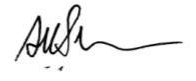 ______________________________________			Chief Investigator     Professor Andrew Shennan           Date: 15.06.2021REFERENCES1. 	UKPCN. Reducing Preterm Birth: Guidelines for commissioners and providers [Internet]. 2019 [cited 2019 Apr 4]. Available from: https://www.tommys.org/sites/default/files/Preterm birth guidelines.pdf2. 	England N. Saving Babies ’ Lives Version Two A care bundle for reducing perinatal [Internet]. 2019 [cited 2019 Apr 4]. p. 1–72. Available from: https://www.england.nhs.uk/wp-content/uploads/2019/03/Saving-Babies-Lives-Care-Bundle-Version-Two-Final-Version2.pdf3. 	Levine LD, Sammel MD, Hirshberg A, Elovitz MA, Srinivas SK. Does stage of labor at time of cesarean delivery affect risk of subsequent preterm birth? Am J Obstet Gynecol [Internet]. 2015;212(3):360.e1-360.e7. Available from: http://dx.doi.org/10.1016/j.ajog.2014.09.0354. 	Saigal S, Doyle LW. An overview of mortality and sequelae of preterm birth from infancy to adulthood. Lancet. 2008;371(9608):261–9. 5. 	Mangham LJ, Petrou S, Doyle LW, Draper ES, Marlow N. The Cost of Preterm Birth Throughout Childhood in England and Wales. Pediatrics. 2009;123(2):e312–27. 6. 	Iams JD, Goldenberg RL, Mercer BM, Moawad  a, Thom E, Meis PJ, et al. The Preterm Prediction Study: recurrence risk of spontaneous preterm birth. National Institute of Child Health and Human Development Maternal-Fetal Medicine Units Network. Am J Obstet Gynecol [Internet]. 1998;178(5):1035–40. Available from: http://www.ncbi.nlm.nih.gov/pubmed/96095807. 	Mercer BM, Goldenberg RL, Das A, Moawad AH, Iams JD, Meis PJ, et al. The preterm prediction study: a clinical risk assessment system. Am J Obstet Gynecol. 1996 Jun;174(6):1885–93; discussion 1893-5. 8. 	Tan, PS;Tan, JFH;Tan, EL; Tan L. Comparison of Caesarean sections and instrumental deliveries at full cervical dilatation: a retrospective review. Singapore Med J. 2018; 9. 	Watson HA, Carter J, David AL, Seed PT, Shennan AH. Full dilation cesarean section: a risk factor for recurrent second-trimester loss and preterm birth. Acta Obstet Gynecol Scand. 2017;96(9):1100–5. 10. 	de Tejada BM, Faltin DL, Kinkel K, Guittier M-J, Boulvain M, Irion O. Magnetic resonance imaging of the cervix in women at high risk for preterm delivery. J Matern Neonatal Med. 2011 Nov;24(11):1392–7. 11. 	Masselli G, Perrone G, Kinkel K, Di Tola M, Laghi F, Gualdi G, et al. Are Second Trimester Apparent Diffusion Coefficient Values of the Short Uterine Cervix Associated with Impending Preterm Delivery? Radiology. 2016 Sep;280(3):897–904. 12. 	Slator PJ, Hutter J, Palombo M, Jackson LH, Ho A, Panagiotaki E, et al. Combined Diffusion-Relaxometry MRI to Identify Dysfunction in the Human Placenta. Med Phys. 2018 Oct; 13. 	Le Bihan D, Breton E, Lallemand D, Aubin ML, Vignaud J, Laval-Jeantet M. Separation of diffusion and perfusion in intravoxel incoherent motion MR imaging. Radiology. 1988 Aug;168(2):497–505. 14. 	Lee EYP, Hui ESK, Chan KKL, Tse KY, Kwong WK, Chang TY, et al. Relationship between intravoxel incoherent motion diffusion-weighted MRI and dynamic contrast-enhanced MRI in tissue perfusion of cervical cancers. J Magn Reson Imaging. 2015 Aug;42(2):454–9. 15. 	Van’t Hooft J, Duffy JMN, Daly M, Williamson PR, Meher S, Thom E, et al. A core outcome set for evaluation of interventions to prevent preterm birth. Obstet Gynecol. 2016;127(1):49–58. 16. 	Abbott DS, Radford SK, Seed PT, Tribe RM, Shennan AH. Evaluation of a quantitative fetal fibronectin test for spontaneous preterm birth in symptomatic women. Am J Obstet Gynecol [Internet]. 2013;208(2):122.e1-122.e6. Available from: http://dx.doi.org/10.1016/j.ajog.2012.10.890STUDY PROTOCOLCRAFT: Cerclage after full dilatation caesarean section;an investigation into the role of previous in labour caesarean section in future preterm birth risk and potential management strategiesName: Professor Mary Rutherford  Address: Centre for the Developing Brain, Perinatal Imaging & Health, Imaging Sciences & Biomedical Engineering Division, King’s College London, 1st Floor South Wing, St Thomas’ Hospital, London SE1 7EHEmail: mary.rutherford@kcl.ac.ukName: Professor Daniel Alexander Address: University College London, Department of Computer Science, Gower Street, London, WC1E 6BTEmail:  d.alexander@ucl.ac.ukName: Professor Anna DavidAddress: EGA Institute for Women’s Health, University College London, Room 244, Medical School Building, Huntley Street, London WC1E 6AUEmail: a.david@ucl.nhs.ukName: Dr Nigel SimpsonAddress: Delivery Suite, C Floor, Clarendon Wing, The General Infirmary at Leeds, Belmont Grove, Leeds LS2 9NSEmail: N.A.B.Simpson@leeds.ac.ukName: Dr Lisa Story Address: Centre for the Developing Brain, King’s College London, 1st Floor South Wing, St Thomas’ Hospital, London SE1 7EHTelephone: 0207 188 9145Fax: 0207 188 9154Email: lisa.story@kcl.ac.ukName: Dr Natalie SuffAddress: Department of Women and Children’s Health, 10th Floor North Wing, St Thomas’ Hospital, London SE1 7EHTelephone: 020 7188 3634Email: natalie.suff@kcl.ac.ukName: Dr Agnieszka Glazewska-HallinAddress: Department of Women and Children’s Health, 10th Floor North Wing, St Thomas’ Hospital, London SE1 7EHTelephone: 020 7188 3634Email: agnieszka.glazewska-hallin@kcl.ac.ukName: Mr Paul Seed, Senior StatisticianAddress: Department of Women and Children’s Health, 10th Floor North Wing, St Thomas’ Hospital, London SE1 7EHTelephone: 020 7188 3639Email: paul.seed@kcl.ac.ukName: Dr Jana Hutter Address: Centre for the Developing Brain, King’s College London, 1st Floor South Wing, St Thomas’ Hospital, London SE1 7EHEmail: jana.hutter@kcl.ac.ukName: Dr Jenny CarterAddress: Department of Women and Children’s Health, 10th Floor North Wing, St Thomas’ Hospital, London SE1 7EHTelephone: 020 7188 3634Email: jenny.carter@kcl.ac.ukTitle of clinical trialAn investigation into the role of previous in labour caesarean section in future preterm birth risk and management strategiesProtocol Short Title/AcronymCRAFT: Cerclage after full dilatation caesarean-sectionStudy Phase if not mentioned in titleNot applicable Sponsor nameKing’s College London and Guy’s and St Thomas’ Hospital Chief InvestigatorAndrew Shennan, Department of Women and Children’s Health, King’s College London 0207188 3639Andrew.shennan@kcl.ac.ukREC number19/LO/1270Medical condition or disease under investigationIncreased risk of preterm birth following previous caesarean section in labourPurpose of clinical trialCRAFT-OBS: Observational Study; To evaluate subsequent pregnancy risk of preterm birth in women with a history of previous caesarean in established labour. This prospective study uses clinically indicated and acquired cervical length and quantitative fetal fibronectin data which will help establish a predictive model of preterm birth <34 weeks and <37 weeks.OBS Control group; To evaluate subsequent pregnancy risk of preterm birth in women with a history of previous term vaginal delivery/(ies). This contemporaneous collection of non-identifiable data from maternity data systems at each site will allow comparison to the OBS cohort.CRAFT-IMG: Imaging sub-study; To aid understanding of micro and macrostructural features within the cervix which predisposes to preterm birth in women with a previous full dilatation caesarean section. This will use MRI and an advanced transvaginal ultrasound protocol and to assess if structural changes can be visualised in the cervix.Primary objectiveCRAFT-OBS: To assess the risk of preterm birth or late miscarriage in women following an in labour term caesarean section OBS Control group: To assess the risk of preterm birth or late miscarriage in women at study sites following only term vaginal delivery/(ies) and compare to OBS cohortCRAFT-IMG: To assess if alterations in MRI parameters or ultrasound characteristics occurs in women who undergo a late miscarriage or preterm birth following an in labour caesarean section.Trial Design Prospective observational study with comparison to control group, and imaging sub-study in a selected cohortEndpointsCRAFT-OBS: Incidence of preterm birth at <37 weeks gestationSample SizeCRAFT-OBS: 4400 women, CRAFT-IMG: 60 womenSummary of eligibility criteriaCRAFT-OBS: any singleton pregnancy under 36+6 weeks’ gestation with a previous history of a term caesarean section in labour.OBS Control group: all women delivered at sites during study period following a singleton pregnancy and a history of term vaginal birth/(s) only.CRAFT-IMG: current singleton pregnancy with a previous history of caesarean section carried out at full dilatation (30 women with cervix >25mm; 30 women with cervix <25mm).Version and date of protocol amendments Substantial amendment 1: Protocol version 2.0 10/09/2019Substantial amendment 1: Protocol Version 3.0 25/10/2019Non-Substantial Amendment 4:Protocol Version 4.0 13/11/2020Non-substantial Amendment 5: Protocol Version 5.0 07/01/2021FDCSFDCSFully dilated caesarean sectionFully dilated caesarean sectionCSCSCaesarean sectionCaesarean sectionMRIMRIMagnetic Resonance ImagingMagnetic Resonance ImagingsPTBsPTBSpontaneous preterm BirthSpontaneous preterm BirthLMLMLate miscarriageLate miscarriageTACTransabdominal cerclageTransabdominal cerclageCLCervical lengthCervical lengthqfFNQuantitative fetal fibronectinQuantitative fetal fibronectin